CHRISTMAS TREE LIGHTING CEREMONYThursday, November 30, 20176:30 PM at the gazebo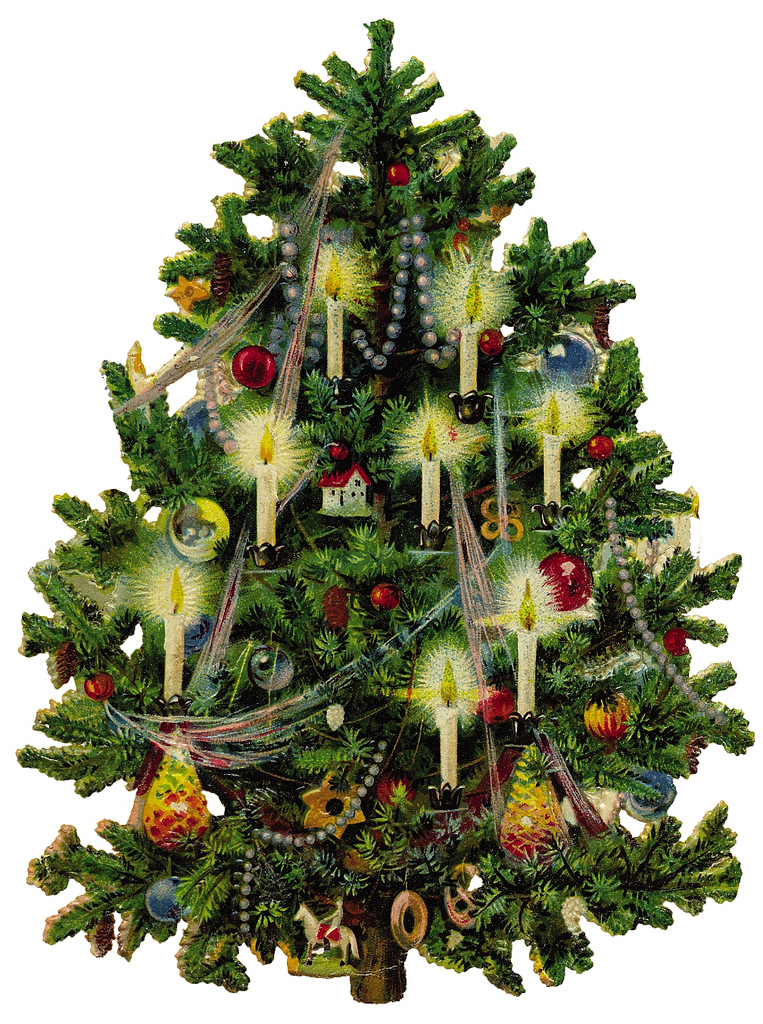 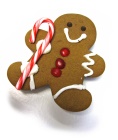 